FGA 338/L
SMERIGLIATRICE DIRITTA A PINZA - ALBERO LUNGO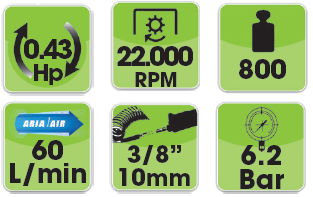 